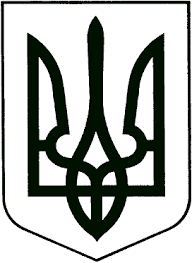 ЗВЯГЕЛЬСЬКА МІСЬКА РАДАРІШЕННЯтридцята сесія			            			восьмого скликання________________                                     			          № __________Керуючись статтею 25, пунктом 30 частини 1 статті 26, статтею 59 Закону України «Про місцеве самоврядування в Україні», законами України: «Про освіту», «Про повну загальну середню освіту», «Про дошкільну освіту», «Про позашкільну освіту», «Про державну реєстрацію юридичних осіб, фізичних осіб - підприємців та громадських формувань», статтею 90 Цивільного кодексу України, статтею 78 Господарського кодексу України, наказом Міністерства юстиції України «Про затвердження Вимог до написання найменування юридичної особи, її відокремленого підрозділу, громадського формування, що не має статусу юридичної особи, крім організації профспілки» від 05.03.2012 №368/5, з метою приведення у відповідність до чинного законодавства установчих документів установи освіти громади, міська  радаВИРІШИЛА:1. Внести зміни до Положення комунальної установи «Інклюзивно-ресурсний центр» Звягельської міської ради, затвердженого рішенням міської ради від 22.12.2022 № 716 «Про перейменування комунальних закладів та установ освіти Новоград-Волинської міської ради», а саме:  підпункт 1.2. викласти в новій редакції: «1.2. Юридична адреса центру:                вул. Відродження, 6, місто Звягель, Звягельський район, Житомирська область, 11707».2. Затвердити у новій редакцій Положення комунальної установи «Інклюзивно-ресурсний центр» Звягельської міської ради, що додається.3. Керівнику комунальної установи забезпечити здійснення необхідних заходів, пов’язаних із проведення державної реєстрацій відповідно до чинного законодавства. 4. Контроль за виконанням цього рішення покласти на постійну комісію міської ради з питань соціальної політики, охорони здоров’я, освіти, культури та спорту (Широкопояс О. Ю.), заступника міського голови Борис Н. П.Міський голова                                                                    Микола БОРОВЕЦЬ                                                                                 Додаток до рішення міської ради від                      № ПОЛОЖЕННЯкомунальної установи«Інклюзивно-ресурсний центр»Звягельської міської ради (нова редакція)І ЗАГАЛЬНІ ПОЛОЖЕННЯКомунальна установа «Інклюзивно-ресурсний центр» Звягельської міської ради, скорочена назва – КУ «ІРЦ".Юридична адреса центру: вул. Відродження, 6, місто Звягель, Звягельський район, Житомирська область, 11707.Засновником центру є Звягельська міська рада  (далі - засновник).Центр є юридичною особою, що утворюється як бюджетна установа.Центр має рахунки в органах Казначейства, самостійний баланс, бланк із своїм найменуванням.Центр є установою, що утворюється з метою забезпечення права осіб з особливими освітніми потребами на здобуття дошкільної та загальної середньої освіти, в тому числі у закладах професійної (професійно-технічної), фахової передвищої освіти та інших закладах освіти, які забезпечують здобуття освіти, шляхом проведення комплексної психолого-педагогічної оцінки розвитку особи (далі - комплексна оцінка) та забезпечення їх системного кваліфікованого супроводу.Міністерство освіти і науки України є головним органом у системі центральних органів виконавчої влади, що забезпечує формування та реалізацію державної політики щодо діяльності центру. Методичне та аналітичне забезпечення діяльності центру здійснює Ресурсний центр підтримки інклюзивної освіти комунального закладу «Житомирський обласний інститут післядипломної педагогічної освіти» Житомирської обласної ради  (далі - центр підтримки інклюзивної освіти) та/або визначена МОН установа, що належать до сфери його управління.Засновник розробляє та затверджує установчі документи центру відповідно до вимог законодавства, у тому числі Положення про інклюзивно-ресурсний центр від 12.06.2017 року  № 545 (зі змінами).У своїй діяльності центр керується Конституцією України, Конвенцією про права осіб з інвалідністю, Законами України «Про освіту», «Про повну загальну середню освіту», «Про професійну (професійно-технічну) освіту», «Про фахову передвищу освіту», «Про вищу освіту», «Про дошкільну освіту», іншими актами законодавства таПоложенням про інклюзивно-ресурсний центр від 12.06.2017 року  № 545 (зі змінами).Центр провадить діяльність з урахуванням таких принципів, як повага та сприйняття індивідуальних особливостей дітей, дотримання найкращих інтересів дитини, недопущення дискримінації та порушення прав дитини, конфіденційність, доступність освітніх послуг з раннього віку, міжвідомча співпраця.1.6. Центр утворюється з розрахунку не більш як на 12 тис. дітей, які проживають у місті або в об’єднаній територіальній громаді.Центр може мати у своїй структурі філію (філії) та організовувати власну діяльність з використанням мобільного інклюзивно-ресурсного центру. 1.7. У своїй діяльності центр підпорядковується засновнику, управлінню освіти і науки Звягельської міської ради (далі - управління освіти). Структурний підрозділ з питань діяльністю центру органів управління освітою Житомирської  обласної державної адміністрації (далі - структурний підрозділ з питань діяльності центру органів управління освітою) здійснює координацію діяльності центру, контроль за дотриманням актів законодавства та Положення про інклюзивно-ресурсний центр від 12.06.2017 року  № 545 (зі змінами).1.8. Центр має приміщення, пристосоване для осіб з особливими освітніми потребами відповідно до вимог законодавства, у тому числі державних санітарних норм і правил та державних будівельних норм.Загальна площа центру становить не менше 50 кв. метрів. Приміщення центру облаштоване кімнатою для прийому громадян, ресурсною кімнатою та кабінетами фахівців (консультантів) інклюзивно-ресурсного центру (далі - фахівці центру) відповідно до штатного розпису, затвердженого засновником, а також залом для занять з лікувальної фізкультури.1.9.Центр надає послуги особам з особливими освітніми потребами, які проживають (навчаються) в Звягельській міській територіальній громаді (далі - ТГ), за умови подання відповідних документів. У разі обслуговування дітей з особливими освітніми потребами з інших адміністративно-територіальних одиниць або територіальних громад центр не пізніше 15 числа наступного місяця з дня їх звернення інформує про них засновника та управління освіти. У такому разі діяльність центру організовується в одній із форм співробітництва, визначених Законом України «Про співробітництво територіальних громад».1.10. У цьому Положенні терміни вживаються в такому значенні:автоматизована система інклюзивно-ресурсних центрів (далі - АС «ІРЦ») - автоматизована система збирання, оброблення, зберігання та захисту інформації щодо осіб з особливими освітніми потребами та суб’єктів освітньої діяльності, що формується (створюється) та використовується для забезпечення права осіб з особливими освітніми потребами на здобуття дошкільної та загальної середньої освіти, в тому числі у закладах професійної (професійно-технічної) освіти та інших закладах освіти, які забезпечують здобуття освіти;комплексна оцінка - збір та інтерпретація інформації про особливості розвитку особи з метою визначення її особливих освітніх потреб та визначення її освітніх труднощів, розроблення рекомендацій щодо її індивідуальної освітньої траєкторії, модифікації чи адаптації освітньої програми (навчальних предметів), організації освітнього середовища, особливостей організації надання психолого-педагогічних, корекційно-розвиткових послуг;мобільний інклюзивно-ресурсний центр - автомобільний транспортний засіб спеціального призначення, обладнаний для проведення комплексної оцінки та здійснення системного кваліфікованого супроводу осіб з особливими освітніми потребами;освітні труднощі - труднощі у навчанні, які впливають на процес здобуття освіти та результати навчання здобувачів освіти відповідного року навчання;підтримка в освітньому процесі - підтримка, що надається здобувачам освіти постійно або тимчасово та передбачає створення для них сприятливих для навчання умов у закладі освіти, а також здійснення додаткових заходів, спрямованих на подолання їх освітніх труднощів, у тому числі тих, що виникли внаслідок психологічної травми;філія інклюзивно-ресурсного центру (далі - філія) - територіально відокремлений структурний підрозділ інклюзивно-ресурсного центру, що не має статусу юридичної особи і діє на підставі положення, затвердженого засновником інклюзивно-ресурсного центру.ІІ ЗАВДАННЯ ЦЕНТРУ2.1. Основними завданнями центру є:1) проведення комплексної оцінки, у тому числі повторної, та здійснення системного кваліфікованого супроводу осіб у разі встановлення у них особливих освітніх потреб;2) надання рекомендацій закладам освіти щодо розроблення індивідуальної програми розвитку особи;3) консультування батьків, інших законних представників особи з особливими освітніми потребами щодо особливостей її розвитку;4) забезпечення участі педагогічних працівників центру:у діяльності команди психолого-педагогічного супроводу особи з особливими освітніми потребами;у семінарах, тренінгах, майстер-класах для підвищення кваліфікації педагогічних працівників, обміну досвідом тощо;5) залучення (у разі потреби) педагогічних працівників центру під час засідань психолого-педагогічного консиліуму у спеціальних закладах загальної середньої освіти;6) надання психолого-педагогічних, корекційно-розвиткових та інших послуг дітям з особливими освітніми потребами:дітям раннього та дошкільного віку, які не відвідують заклади дошкільної освіти;дітям, які здобувають освіту у формі педагогічного патронажу;7) визначення потреби в асистенті учня та/або супроводі дитини з особливими освітніми потребами в інклюзивному класі (групі);8) визначення категорії (типу) особливих освітніх потреб (труднощів), ступеня їх прояву та рівня підтримки особи з особливими освітніми потребами в закладі освіти;9) надання консультативної, психологічної допомоги батькам, іншим законним представникам осіб з особливими освітніми потребами у формуванні позитивної мотивації щодо розвитку таких дітей та підвищення обізнаності щодо організації їх навчання і виховання;10) інформування громади про діяльність центру та взаємодія з місцевими органами виконавчої влади, органами місцевого самоврядування, закладами освіти, закладами охорони здоров’я, закладами (установами) соціального захисту населення, службами у справах дітей, громадськими організаціями тощо;11) ведення обліку осіб, які звернулися до центру, шляхом формування їх електронного переліку в АС «ІРЦ»;12) підготовка звітної та аналітичної інформації про результати діяльності центру.У період воєнного стану, надзвичайної ситуації або надзвичайного стану (особливого періоду) додатковими завданнями центру є: проведення комплексної оцінки, у тому числі повторної, та здійснення системного кваліфікованого супроводу осіб з особливими освітніми потребами, які вимушені змінити своє місце проживання (перебування) та:- зараховані в інклюзивні класи (групи) закладів освіти і не отримують додаткових психолого-педагогічних, корекційно-розвиткових послуг за місцем навчання;- здобувають освіту з використанням технологій  дистанційного навчання, але не отримують корекційно-розвиткових або психолого-педагогічних послуг за місцем навчання внаслідок особливостей психофізичного розвитку;надання інформації батькам (іншим законним представникам) особи з особливими освітніми потребами, які переїхали на тимчасове місце проживання в межах України, про заклади освіти, в яких можна продовжити здобуття освіти та можливість отримання психологічної, соціальної та іншої допомоги.2.2. З метою якісного виконання покладених завдань центр зобов’язаний:у разі виявлення складних життєвих обставин та/або ризику для життя і здоров’я дитини невідкладно інформувати службу у справах дітей за місцем проживання дитини, територіальний підрозділ Національної поліції;вносити засновнику, управлінню освіти, відповідному структурному підрозділу з питань діяльності інклюзивно-ресурсних центрів органів управління освітою та центру підтримки інклюзивної освіти щодо удосконалення діяльності центру;залучати у разі потреби додаткових фахівців, у тому числі медичних працівників, клінічних психологів, психотерапевтів, ерготерапевтів, фізичних терапевтів, працівників соціальних служб, фахівців інших центрів, працівників закладів дошкільної освіти (ясел-садків) компенсуючого типу, спеціальних закладів загальної середньої освіти та навчально-реабілітаційних центрів.2.3. Управління освіти подає щороку не пізніше ніж 25 лютого визначеній МОН установі, що належить до сфери його управління, зведену інформацію про діяльність центру з використанням АС «ІРЦ» відповідно до форми, затвердженої МОН.ІІІ ОРГАНІЗАЦІЯ ПРОВЕДЕННЯ КОМПЛЕКСНОЇ ОЦІНКИ3.1. Комплексна оцінка, у тому числі повторна, проводиться:за письмовим (або он-лайн, використовуючи АС “ІРЦ”) зверненням (заявою) до центру батьків (одного з батьків) або інших законних представників особи з особливими освітніми потребами, особи, яка подала заяву відповідно до частини четвертої статті 4 Закону України “Про забезпечення прав і свобод внутрішньо переміщених осіб”, яка досягла 14 років (за погодженням із батьками, іншими законними представниками), органів опіки та піклування (для дітей-сиріт, дітей позбавлених батьківського піклування (у разі непризначення законного представника у відповідному до законодавства порядку), повнолітньої особи (далі - заявники).Всі письмові звернення (заяви) до центру щодо проведення комплексної оцінки невідкладно фіксуються в АС «ІРЦ». У разі звернення до центру щодо проведення комплексної оцінки однієї і тієї самої особи воно фіксується як повторне.Перед проведенням комплексної оцінки директор або фахівці центру проводять первинний прийом заявників, визначають час, місце та дату проведення комплексної оцінки та встановлюють наявність у них таких документів:документи, що посвідчують особу заявників;свідоцтво про народження дитини;інші документів, що посвідчують особу, якій проводитиметься комплексна оцінка.У період воєнного стану, надзвичайної ситуації або надзвичайного стану (особливого періоду) можуть надаватися копії документів, що посвідчують особу дитини, особу батьків (інших законних представників) дитини, повнолітньої особи, свідоцтва про народження дитини або пред’являтися документи з використанням мобільного додатка Порталу Дія (Дія).У разі проведення комплексної оцінки особи з інвалідністю до звернення (заяви) до центру щодо проведення комплексної оцінки додається її індивідуальна програма реабілітації.3.2. Центр проводить комплексну оцінку не пізніше ніж протягом місяця з моменту подання звернення (заяви).У період воєнного стану, надзвичайної ситуації або надзвичайного стану (особливого періоду) для дітей, які переїхали на тимчасове місце проживання, комплексна оцінка проводиться протягом тижня з моменту подання звернення (заяви).3.3. У разі коли особа з особливими освітніми потребами здобуває дошкільну або загальну середню освіту, до заяви можуть додаватися:психолого-педагогічна характеристика особи із зазначенням динаміки та якості засвоєння знань під час навчання, підготовлена відповідним педагогічним працівником та затверджена керівником відповідного закладу освіти;зошити з рідної мови, математики, результати навчальних досягнень (для осіб, які здобувають загальну середню освіту), малюнки, інші результати навчання, виховання та розвитку особи;документи щодо додаткових обстежень особи;копія протоколу засідання команди психолого-педагогічного супроводу особи з особливими освітніми потребами із зазначенням потреби щодо продовження тривалості здобуття освіти.3.4. У разі коли особі з особливими освітніми потребами вже надавались психолого-педагогічні та корекційно-розвиткові послуги, до центру подаються:попередні рекомендації щодо проведення комплексної оцінки;висновок відповідних фахівців щодо результатів надання психолого-педагогічних та корекційно-розвиткових послуг із зазначенням динаміки розвитку особи згідно з індивідуальною програмою розвитку.3.5. Центр може проводити комплексну оцінку, у тому числі повторну, за місцем навчання та/або проживання (перебування) особи. Графік проведення комплексної оцінки обов’язково погоджується з керівником відповідного закладу освіти, закладу охорони здоров’я та батьками (одним з батьків) або законними представниками особи за два тижні до початку її проведення.Для осіб, які мають освітні труднощі тяжкого та найтяжчого ступеня прояву; відповідно до індивідуальної програми реабілітації особи з інвалідністю потребують індивідуального догляду та супроводу; перебувають на довготривалому лікуванні та/або реабілітації в закладах охорони здоров’я комплексна оцінка проводиться за місцем їх проживання (перебування).Для здобувачів освіти комплексна оцінка проводиться з обов’язковим спостереженням та додатковим збором інформації фахівцями центру про особливості навчання особи в закладі освіти та/або за місцем її проживання (перебування), в тому числі тимчасового у період воєнного стану, надзвичайної ситуації або надзвичайного стану (особливого періоду), консультацій з педагогічними працівниками закладу освіти щодо розроблення її індивідуальної освітньої траєкторії, індивідуальної програми розвитку, необхідності модифікації/адаптації освітньої програми (навчальних предметів), особливостей організації освітнього середовища, рекомендацій з надання психолого-педагогічних, корекційно-розвиткових послуг тощо. Для цього фахівці центру за заявою заявників виїжджають на місце навчання особи з особливими освітніми потребами та/або місця проживання (перебування), в тому числі тимчасового місця проживання (перебування) у період воєнного стану, надзвичайної ситуації або надзвичайного стану (особливого періоду).У разі необхідності додаткової медичної діагностики від інших вузькопрофільних спеціалістів за погодженням із заявниками строк проведення комплексної оцінки може бути продовжено, але не більш як до 30 календарних днів з моменту подання ними письмової заяви.3.6. Під час проведення комплексної оцінки фахівці центру повинні створити атмосферу довіри та доброзичливості, враховувати фізичний, психологічний та емоційний стан особи, індивідуальні особливості її розвитку, вік, місце проживання, мову спілкування тощо.3.7. Участь батьків (одного з батьків) або законних представників особи у проведенні комплексної оцінки є обов’язковою.3.8. Комплексна оцінка проводиться фахівцями центру індивідуально за такими напрямами:оцінка фізичного розвитку особи;оцінка мовленнєвого розвитку особи;оцінка когнітивної сфери особи;оцінка емоційно-вольової сфери особи;оцінка освітньої діяльності особи.За потреби під час комплексної оцінки може використовуватись інформація про стан здоров’я особи та результати медичної діагностики вузькопрофільних спеціалістів, яку надають заявники (за бажанням).3.9. Метою проведення оцінки фізичного розвитку особи є визначення рівня її загального розвитку, відповідності віковим нормам, розвитку дрібної моторики, способу пересування тощо, а також його впливу на фізичну та рухливу активність особи, її освітню діяльність. За результатами оцінки визначаються потреби і надаються рекомендації, у тому числі щодо облаштування освітнього середовища (простору), адаптації/модифікації навчальних програм.3.10. Оцінка мовленнєвого розвитку особи проводиться з метою визначення рівня розвитку та використання вербальної/невербальної мови, наявності мовленнєвого порушення та його структури, а також його впливу на опанування навчальних програм, розвиток комунікативних навичок тощо.За результатами оцінки визначаються потреби і надаються рекомендації, у тому числі щодо адаптації/модифікації навчальних програм, застосування корекційно-розвиткового складника в освітніх програмах.3.11. Оцінка когнітивної сфери особи проводиться з метою визначення рівня сформованості таких пізнавальних процесів, як сприйняття, пам’ять, мислення, уява, увага, а також їх впливу на освітню діяльність. За результатами оцінки визначаються потреби і надаються рекомендації, у тому числі щодо адаптації/модифікації навчальних програм, застосування корекційно-розвиткового складника в освітніх програмах.3.12. Оцінка емоційно-вольової сфери особи проводиться з метою виявлення її здатності до вольового зусилля, схильностей до проявів девіантної поведінки та її причин, психологічного стану особи, а також їх впливу на освітню діяльність. За результатами оцінки визначаються потреби і надаються рекомендації, у тому числі для фахівців, що надають корекційно-розвиткові та психолого-педагогічні послуги, для практичного психолога та соціального педагога закладу освіти.3.13. Оцінка освітньої діяльності проводиться за всіма напрямками з урахуванням критеріїв формування вмінь та навичок, впливу встановлених особливих освітніх потреб на рівень сформованості знань, умінь, навичок відповідно до вікових особливостей особи, у тому числі оцінка умінь, навичок, інтересів, важливих для вибору професії (для осіб з особливими освітніми потребами, які здобуватимуть професійну (професійно-технічну), фахову передвищу, вищу освіту).3.14. У разі потреби фахівці центру можуть проводити комплексну оцінку за іншими напрямами, зокрема визначення рівня соціальної адаптації, взаємовідносин з однолітками, дорослими.3.15. Результати комплексної оцінки оформлюються в електронному вигляді, зберігаються в центрі та надаються батькам (одному з батьків) або законним представникам особи за письмовим зверненням.Інформація про результати комплексної оцінки є конфіденційною. Обробка та захист персональних даних осіб в центрі здійснюється відповідно до вимог Закону України «Про захист персональних даних».3.16. Узагальнення результатів комплексної оцінки здійснюється на засіданні фахівців центру, які її проводили, в якому мають право брати участь батьки (один з батьків) або законні представники особи з особливими освітніми потребами.За результатами комплексної оцінки:визначаються наявність чи відсутність у особи особливих освітніх потреб та у разі їх наявності зазначається категорія (категорії) (тип (типи) її особливих освітніх потреб (труднощів);визначаються напрями, рівень та обсяг підтримки особи з особливими освітніми потребами в освітньому процесі, у тому числі обсяг психолого-педагогічних та корекційно-розвиткових послуг, які надаються особам з особливими освітніми потребами в закладах освіти (для особи з інвалідністю - з урахуванням індивідуальної програми реабілітації);надаються рекомендації щодо складення, виконання, коригування індивідуальної програми розвитку в частині надання психолого-педагогічних та корекційно-розвиткових послуг, змісту, форм та методів навчання відповідно до потенційних можливостей особи, створення належних умов для навчання залежно від порушення розвитку осіб з особливими освітніми потребами (доступність приміщень, особливості облаштування робочого місця, використання технічних засобів тощо);надаються рекомендації щодо надання підтримки в освітньому процесі для дітей, які зазнали психологічної травми.3.17. За результатами засідання складається висновок про комплексну оцінку.3.18. Фахівці центру зобов’язані ознайомити батьків (одного з батьків) або законних представників особи з особливими освітніми потребами з висновком про комплексну оцінку, необхідністю створення умов для навчання та надання психолого-педагогічних та корекційно-розвиткових послуг у закладах освіти (у разі здобуття особою дошкільної чи загальної середньої освіти).3.19. Комплексна оцінка з підготовкою відповідного висновку проводиться протягом 10 робочих днів.У період воєнного стану, надзвичайної ситуації або надзвичайного стану (особливого періоду) комплексна оцінка з підготовкою відповідного висновку проводиться протягом п'яти робочих днів.3.20. Висновок про комплексну оцінку надається батькам (одному з батьків) або законним представникам особи з особливими освітніми потребами, за заявою яких (якого) її проведено, у двох примірниках, один з яких подається батьками (законними представниками) особи до закладу освіти.Також висновок про комплексну оцінку може надаватися особі, якою подано заяву відповідно до частини четвертої статті 4 Закону України «Про забезпечення прав і свобод внутрішньо переміщених осіб».3.21. Висновок про комплексну оцінку зберігається в АС «ІРЦ».3.22. У разі встановлення фахівцями центру наявності в особи особливих освітніх потреб висновок про комплексну оцінку є підставою для:забезпечення інклюзивного навчання (утворення інклюзивної групи чи класу), складення для неї індивідуальної програми розвитку та надання їй психолого-педагогічних та корекційно-розвиткових послуг згідно з визначеним рівнем підтримки відповідно до додатка 1 до Порядку організації інклюзивного навчання у закладах дошкільної освіти, затвердженого постановою Кабінету Міністрів України від 10 квітня 2019 р. № 530 (Офіційний вісник України, 2019 р., № 51, ст. 1735; 2021 р., № 62, ст. 3908), та додатка 1 до Порядку організації інклюзивного навчання у закладах загальної середньої освіти, затвердженого постановою Кабінету Міністрів України від 15 вересня 2021 р. № 957 (Офіційний вісник України, 2021 р., № 76, ст. 4774);зарахування особи з особливими освітніми потребами до закладів спеціальної освіти (з урахуванням особливостей розвитку особи відповідно до профілю (напряму) спеціальної школи або навчально-реабілітаційного центру);зарахування до спеціальних груп чи класів (з урахуванням особливостей розвитку особи);складення індивідуальної програми розвитку для осіб з особливими освітніми потребами, які здобувають освіту за формою педагогічного патронажу.3.23. Комплексна оцінка може проводитися перед зарахуванням особи з особливими освітніми потребами до закладу дошкільної або загальної середньої освіти. З метою створення у такому закладі умов для навчання особи її батьки (один з батьків) або законні представники звертаються до центру за шість місяців до початку навчального року.Перед проведенням комплексної оцінки батьки (один з батьків) або законні представники особи можуть звернутися до закладу освіти, який вони обрали, для зарахування особи. 3.24.Повторна комплексна оцінка фахівцями центру проводиться у разі:переходу особи з особливими освітніми потребами з дошкільного закладу освіти в заклад загальної середньої освіти; переходу особи з особливими освітніми потребами між рівнями освіти; переведення особи із спеціального закладу дошкільної освіти, спеціального закладу загальної середньої освіти, закладу загальної середньої освіти до інклюзивної (спеціальної) групи закладу дошкільної освіти або інклюзивного (спеціального) класу закладу загальної середньої освіти;надання рекомендації команди психолого-педагогічного супроводу особи з особливими освітніми потребами у закладах загальної середньої та дошкільної освіти, психолого-педагогічного консиліуму спеціального закладу загальної середньої освіти щодо наявності успіхів або труднощів у засвоєнні особою освітньої програми;ініціативи батьків (інших законних представників) особи з особливими освітніми потребами;ініціативи особи, що подавала заяву відповідно до частини четвертої статті 4 Закону України «Про забезпечення прав і свобод внутрішньо переміщених осіб» з метою проведення моніторингу розвитку особи, але не частіше ніж раз на рік;рекомендації команди психолого-педагогічного супроводу особи з особливими освітніми потребами закладу освіти або фахівців інклюзивно-ресурсних центрів з метою проведення моніторингу розвитку особи (за згодою батьків);визначення потреби у продовженні тривалості здобуття освіти особами з особливими освітніми потребами, що здобувають загальну середню освіту.У період воєнного стану, надзвичайної ситуації або надзвичайного стану (особливого періоду) для осіб, які здобувають загальну середню освіту та тимчасово перебувають за кордоном, або для осіб, які перебувають на тимчасово окупованих територіях, під час переходу між рівнями освіти строк дії висновку, який використовувався у процесі здобуття освіти на попередньому рівні освіти, продовжується на період воєнного стану, надзвичайної ситуації або надзвичайного стану (особливого періоду). Повторна комплексна оцінка має бути проведена не пізніше ніж через три місяці після припинення чи скасування воєнного стану, надзвичайної ситуації або надзвичайного стану (особливого періоду), повернення здобувача освіти з-за кордону або повернення тимчасово окупованої території, на якій проживає здобувач освіти, під загальну юрисдикцію України та відновлення конституційного ладу України на цій території.3.25. У разі коли батьки (один з батьків) або законні представники особи з особливими освітніми потребами не погоджуються з висновком про комплексну оцінку, вони можуть звернутися до відповідного структурного підрозділу з питань діяльності інклюзивно-ресурсних центрів органів управління освітою для організації проведення повторної комплексної оцінки.Протягом 10 робочих днів з дати звернення батьків (одного з батьків) або законних представників відповідний структурний підрозділ з питань діяльності інклюзивно-ресурсних центрів органів управління освітою зобов’язаний організувати проведення повторної комплексної оцінки особи з особливими освітніми потребами за місцем її проживання (перебування)/навчання чи в іншому місці за попереднім погодженням з батьками (одним з батьків) або законними представниками.3.26. Повторна комплексна оцінка може проводитися за всіма або окремими напрямами залежно від освітніх потреб особи з особливими освітніми потребами та наявної інформації про її розвиток.3.27. За результатами повторної комплексної оцінки складається висновок про повторну психолого-педагогічну оцінку розвитку особи, який зберігається в АС «ІРЦ», що є основою для розроблення індивідуальної програми розвитку особи з особливими освітніми потребами, надання їй психолого-педагогічних та корекційно-розвиткових послуг, у разі потреби продовження тривалості здобуття освіти особами з особливими освітніми потребами, що здобувають загальну середню освіту.Висновок про комплексну оцінку повинен містити категорію (категорії) (тип (типи) її особливих освітніх потреб (труднощів) та інформацію щодо ступеня їх прояву; рівень підтримки для організації інклюзивного навчання (відповідно до додатка 1 до Порядку організації інклюзивного навчання у закладах дошкільної освіти, затвердженого постановою Кабінету Міністрів України від 10 квітня 2019 р. № 530 (Офіційний вісник України, 2019 р., № 51, ст. 1735; 2021 р., № 62, ст. 3908), та додатка 1 до Порядку організації інклюзивного навчання у закладах загальної середньої освіти, затвердженого постановою Кабінету Міністрів України від 15 вересня 2021 р. № 957 (Офіційний вісник України, 2021 р., № 76, ст. 4774).IV ОРГАНІЗАЦІЯ ПСИХОЛОГО-ПЕДАГОГІЧНОГО СУПРОВОДУ ТА НАДАННЯ ПСИХОЛОГО-ПЕДАГОГІЧНИХ ТА КОРЕКЦІЙНО-РОЗВИТКОВИХ ПОСЛУГ ДИТИНІ З ОСОБЛИВИМИ ОСВІТНІМИ ПОТРЕБАМИ4.1. Організацію системного кваліфікованого супроводу, надання психолого-педагогічних та корекційно-розвиткових послуг здійснюють фахівці центру, які:надають допомогу в організації освітнього процесу для осіб з особливими освітніми потребами, передбаченій її індивідуальною програмою розвитку;беруть участь у команді психолого-педагогічного супроводу особи в закладі освіти, участь у розробленні її індивідуальної програми розвитку;надають у разі потреби іншу методичну допомогу педагогічним працівникам закладу освіти та/або допомагають у залученні додаткових спеціалістів, які можуть надати практичну консультативну допомогу у складних випадках, тощо;консультують батьків (інших законних представників особи) щодо роботи з особою з особливими освітніми потребами вдома;виконують інші обов’язки відповідно до завдань центру та посадових обов’язків.4.2. Системний кваліфікований супровід, надання психолого-педагогічних та корекційно-розвиткових послуг спрямовані на:запобігання виникненню освітніх труднощів, їх мінімізацію в осіб з особливими освітніми потребами під час освітнього процесу;соціалізацію осіб з особливими освітніми потребами, розвиток їх самостійності та відповідних компетенцій;сприяння розвитку потенціалу в осіб з особливими освітніми потребами з подальшим визначенням їх професійної орієнтації;формування компенсаційних способів діяльності як важливої умови підготовки дітей з особливими освітніми потребами до навчання в закладах дошкільної, загальної середньої, професійної (професійно-технічної) освіти та інших закладах освіти, які забезпечують здобуття загальної середньої освіти;забезпечення розвитку навичок саморегуляції та саморозвитку дітей з урахуванням наявних знань, умінь і навичок комунікативної діяльності, становлення особистості;запобігання посиленню психологічної травми.4.3. Тривалість робочого тижня педагогічних працівників центру, в тому числі його керівника, становить 36 годин на тиждень та включає час, необхідний для виконання ними завдань центру, визначених цим Положенням, та посадових обов’язків, передбачених трудовим договором та/або посадовою інструкцією, зокрема:проведення комплексної оцінки;здійснення системного кваліфікованого супроводу;надання психолого-педагогічних та корекційно-розвиткових послуг;провадження інших видів діяльності, що забезпечують виконання завдань центру, визначених цим Положенням.V КАДРОВЕ ЗАБЕЗПЕЧЕННЯ ЦЕНТРУ5.1. Керівництво діяльністю центру здійснює директор, який призначається на посаду строком на шість років на конкурсній основі та звільняється з посади засновником центру або уповноваженим ним органом (посадовою особою).Рішення про проведення конкурсу приймається засновником центру або уповноваженим ним органом (посадовою особою):одночасно з прийняттям рішення про утворення нового інклюзивно-ресурсного центру;не менш як за два місяці до завершення строкового трудового договору, укладеного з директором центру;не пізніше ніж протягом десяти робочих днів з дня дострокового припинення договору, укладеного з директором центру, чи визнання попереднього конкурсу таким, що не відбувся.Конкурс на посади директора центру проводиться відповідно до положення про конкурс, затвердженого засновником або уповноваженим ним органом (посадовою особою).На посаду директора центру призначається особа, яка має вищу освіту не нижче освітнього ступеня магістра (спеціаліста) за спеціальністю «Спеціальна освіта» («Корекційна освіта», «Дефектологія») або «Психологія» («Практична психологія») та стаж педагогічної та/або науково-педагогічної роботи не менш як п’ять років та яка пройшла конкурсний відбір і визнана переможцем конкурсу відповідно до порядку, затвердженого засновником центру.5.2. Директор центру:1) планує та організовує роботу центру, видає відповідно до компетенції накази, контролює їх виконання, затверджує посадові інструкції фахівців центру;2) призначає на посаду працівників центру, звільняє їх із займаної посади відповідно до законодавства, затверджує посадові інструкції працівників центру, заохочує працівників центру і накладає на них дисциплінарні стягнення;3) створює належні умови для продуктивної праці фахівців центру, підвищення їх фахового і кваліфікаційного рівня, впровадження сучасних методик проведення психолого-педагогічної оцінки, новітніх технологій надання психолого-педагогічних та корекційно-розвиткових послуг особам з особливими освітніми потребами;4) розпоряджається за погодженням із засновником в установленому порядку майном центру та його коштами, формує кошторис, укладає цивільно-правові угоди, забезпечує ефективність використання фінансових та матеріальних ресурсів;5) забезпечує охорону праці, дотримання законності у діяльності центру;6) представляє центр у відносинах з державними органами, органами місцевого самоврядування, підприємствами, установами та організаціями;7) подає засновнику річний звіт про діяльність центру;8) видає відповідно до компетенції накази, контролює їх виконання;9) діє від імені центру без довіреності;10) залучає юридичних та фізичних осіб до виконання завдань центру шляхом укладення з ними цивільно-трудових договорів відповідно до своєї компетенції;11) може вносити засновнику центру пропозиції щодо підвищення ефективності діяльності центру.5.3. Діяльність центру забезпечують педагогічні працівники - директор, завідувач філії (за наявності філії), фахівці (консультанти) центру (практичні психологи, вчителі-реабілітологи, вчителі-логопеди, інші вчителі-дефектологи).У разі коли кількість дітей, які проживають на території ТГ або у місті, перевищує відповідно 7 та 12 тис., центр додатково залучає необхідних фахівців. До штатного розпису центру додаткові посади фахівців (консультантів) центру вводяться за рішенням його засновника із розрахунку 0,5 ставки на кожну додаткову тисячу дитячого населення, яке проживає на території ТГ.Штатний розпис центру передбачає посади інших працівників (адміністратор, головний бухгалтер, бухгалтер, медсестра, юрист, водій тощо), які забезпечують господарсько-обслуговуючу та іншу діяльність центру.Штатний розпис центру затверджує його засновник відповідно до законодавства. До штатного розпису центру додаткові посади вводяться за рахунок спеціального фонду.5.4. На посади педагогічних центру призначаються особи, які є громадянами України, вільно володіють державною мовою, мають вищу педагогічну (психологічну) освіту ступеня магістра (спеціаліста) за спеціальностями «Спеціальна освіта» (для осіб, які здобували вищу освіту до набрання чинності постановою Кабінету Міністрів України від 29 квітня 2015 р. № 266 «Про затвердження переліку галузей знань і спеціальностей, за якими здійснюється підготовка здобувачів вищої освіти» (Офіційний вісник України, 2015 р., № 38, ст. 1147), за спеціальностями «Дефектологія», «Корекційна освіта» (за нозологіями) або «Психологія» («Практична психологія»), стаж педагогічної та/або науково-педагогічної роботи не менш як два роки, у порядку, встановленому трудовим законодавством.5.5. Призначення на посади педагогічних працівників центру здійснюється директоромцентру.5.6. Обов’язки директора та інших працівників центру визначаються відповідно до законодавства та посадових інструкцій, затверджених директором центру.5.7. На педагогічних працівників центрів поширюються умови оплати праці, умови надання щорічних відпусток та інші пільги, встановлені законодавством для педагогічних працівників спеціальних закладів загальної середньої освіти.5.8. У разі потреби центр може залучати додаткових фахівців шляхом укладання цивільно-правових угод.5.9. МОН з метою створення умов для здобуття освіти осіб з особливими освітніми потребами в межах своїх повноважень:1) здійснює координацію діяльності органів управління освітою та інклюзивно-ресурсних центрів;2) забезпечує створення та функціонування (адміністрування) АС «ІРЦ»;3) взаємодіє з питань діяльності центрів з органами виконавчої влади, органами місцевого самоврядування, закладами освіти, охорони здоров’я, закладами і установами системи соціального захисту населення, а також громадськими об’єднаннями.5.10. Для забезпечення права осіб з особливими освітніми потребами на здобуття дошкільної та загальної середньої освіти, в тому числі у закладах професійної (професійно-технічної) освіти та інших закладах освіти, які забезпечують здобуття освіти, АС «ІРЦ» забезпечує передачу до бази даних Єдиної державної електронної бази з питань освіти та програмно-апаратного комплексу «Автоматизований інформаційний комплекс освітнього менеджменту» інформації про осіб з особливими освітніми потребами та їх психолого-педагогічну оцінку розвитку, а також про відповідних суб’єктів освітньої діяльності.5.11. Інформація до Єдиної державної електронної бази з питань освіти та програмно-апаратного комплексу «Автоматизований інформаційний комплекс освітнього менеджменту» передається у процесі оновлення в АС «ІРЦ» та доповнює профіль особи та закладу освіти у складових зазначеної електронної бази: Реєстрі суб’єктів освітньої діяльності, Реєстрі здобувачів освіти, Реєстрі документів про освіту, Реєстрі дітей дошкільного та шкільного віку, довідниках здобувачів освіти та закладів освіти програмно-апаратного комплексу «Автоматизований інформаційний комплекс освітнього менеджменту».VІ УПРАВЛІННЯ ДІЯЛЬНІСТЮ ЦЕНТРУ6.1. Адміністрування функціонування АС «ІРЦ» здійснює визначена МОН установа, що належать до сфери його управління.6.2. Органи управління освітою забезпечують:1) використання та наповнення даними АС «ІРЦ» у взаємодії між центрами та закладами освіти;2) розгляд звернень стосовно діяльності центру в установленому законодавством порядку;3) здійснення координації роботи центру та забезпечення здійснення контролю за його діяльністю, дотриманням вимог законодавства та цього Положення;4) здійснення контролю за дотриманням права дітей, у тому числі дітей-сиріт, дітей, позбавлених батьківського піклування, на інклюзивне навчання;5) надання рекомендацій органам місцевого самоврядування щодо утворення центрів;6) визначення потреби регіонів у фахівцях різних спеціальностей для надання психолого-педагогічних та корекційно-розвиткових послуг, формування регіонального замовлення на їх підготовку.6.3. Інститут спеціальної педагогіки і психології імені Миколи Ярмаченка Національної академії педагогічних наук:1) розробляє методичні рекомендації щодо роботи фахівців центрів, впровадження доказових методик у роботі з дітьми з особливими освітніми потребами відповідно до категорій (типів) особливих освітніх потреб (труднощів);2) проводить дослідження та поширення новітніх освітніх технологій з метою покращення роботи центрів;3) проводить аналіз застосування методик комплексного психолого-педагогічного супроводження осіб з особливими освітніми потребами, форм і методів навчання, технічних засобів тощо;4) здійснює науково-методичне забезпечення підвищення кваліфікації методистів центрів підтримки інклюзивної освіти, педагогічних працівників центрів, закладів дошкільної, загальної середньої, професійної (професійно-технічної) освіти та інших закладів освіти, які забезпечують здобуття загальної середньої освіти;5) організовує і проводить науково-методичні семінари, тренінги, конференції, конгреси, засідання за круглим столом та сприяє впровадженню сучасних форм і методів підготовки, підвищення кваліфікації методистів центрів підтримки інклюзивної освіти, фахівців центрів, педагогічних працівників закладів дошкільної, загальної середньої, професійної (професійно-технічної) та інших закладів освіти, які забезпечують здобуття загальної середньої освіти.6.4. Органи місцевого самоврядування:1) утворюють, реорганізовують та ліквідовують центри, затверджують та змінюють їх склад, графік роботи, організовують та проводять конкурси на зайняття посади директора;2) призначають на посаду та звільняють з посади директора центру;3) заслуховують звіт про діяльність центру;4) залучають необхідних фахівців для надання психолого-педагогічних та корекційно-розвиткових послуг шляхом укладення цивільно-правових угод відповідно до запитів центру;5) забезпечують створення матеріально-технічних умов, необхідних для функціонування центру та організації інклюзивного навчання;6) проводять моніторинг виконання рекомендацій центру підпорядкованими їм закладами освіти.VІІ ВЕДЕННЯ ДІЛОВОЇ ДОКУМЕНТАЦІЇ ЦЕНТРУ7.1. Для організації та обліку роботи фахівці центру ведуть документацію в електронному вигляді, зокрема:річний план роботи центру;річний план роботи фахівців центру;щотижневі графіки роботи центру та фахівців центру;звіти фахівців центру про результати надання психолого-педагогічних та корекційно-розвиткових послуг особам з особливими освітніми потребами;журнал обліку заяв;журнал обліку висновків про комплексну оцінку;журнал обліку консультацій;особові справи осіб, які пройшли комплексну оцінку.VІІІ МАТЕРІАЛЬНО-ТЕХНІЧНА БАЗА ТА ФІНАНСОВО-ГОСПОДАРСЬКА ДІЯЛЬНІСТЬ8.1. Матеріально-технічна база центру включає будівлі, споруди, приміщення, землю, комунікації, обладнання, транспортні засоби, інші матеріальні цінності, вартість яких відображена у балансі.8.2. Майно, закріплене за центром, належить йому на праві оперативного управління та не може бути вилученим, якщо інше не передбачено законодавством.8.3. Фінансування центру здійснюється засновником відповідно до законодавства.8.4. Фінансово-господарська діяльність центру провадиться відповідно до бюджетного законодавства, законодавства про освіту та інших нормативно-правових актів.8.5. Джерелами фінансування центру є кошти засновника, благодійні пожертви юридичних та фізичних осіб, інші джерела, не заборонені законодавством, у тому числі кошти, одержані за надання додаткових освітніх та інших платних послуг, гранти, дарунки, інші надходження, одержані від юридичних та фізичних осіб.Центр має право надавати платні послуги відповідно до постанови Кабінету Міністрів України від 27 серпня 2010 р. № 796 «Про затвердження переліку платних послуг, які можуть надаватися закладами освіти, іншими установами та закладами системи освіти, що належать до державної і комунальної форми власності».Надходження, отримані центром за надання платних послуг та за рахунок інших додаткових джерел фінансування, в установленому законодавством порядку використовуються для забезпечення діяльності центру, передбаченої його установчими документами.Центр самостійно розпоряджається надходженнями від надання платних послуг та інших додаткових джерел фінансування, передбачених його установчими документами.ІХ ПРИПИНЕННЯ ЦЕНТРУ9.1. Діяльність центру припиняється в результаті його реорганізації (злиття, приєднання, поділу, перетворення) або ліквідації. Рішення про реорганізацію або ліквідацію центру приймається засновником. Припинення діяльності центру здійснюється комісією з припинення (комісією з реорганізації, ліквідаційною комісією), утвореною в установленому законодавством порядку.9.2. Під час реорганізації центру його права та обов’язки переходять до правонаступника, що визначається засновником.9.3. Центр, що є юридичною особою, вважається реорганізованим (ліквідованим) з дня внесення до Єдиного державного реєстру юридичних осіб, фізичних осіб - підприємців та громадських формувань відповідного запису в установленому порядку.Секретар міської ради                                                         Оксана ГВОЗДЕНКОПорівняльна таблицяПро внесення змін до Положення комунальної установи «Інклюзивно-ресурсний центр» Звягельської міської радиДо змінПісля змін1.2. Юридична адреса центру: вул. Київська, 44, місто Звягель, Звягельський район, Житомирська область, 117071.2. Юридична адреса центру:        вул. Відродження, 6, місто Звягель, Звягельський район, Житомирська область, 11707